 UNITED NATIONS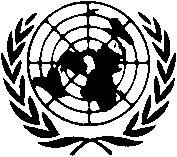 OFFICE ON DRUGS AND CRIMEANNOUNCEMENT FOR CONTRACTUAL SERVICES* This assignment does not carry any entitlement to social benefits such as medical insurance, pension, sick leave, etc.BACKGROUND AND RESPONSIBILITIES:The Regional Office for West and Central Africa (ROSEN) of the United Nations Office on Drugs and Crime (UNODC) is tasked with assisting Governments in its region with building capacity in the areas of drug control, crime prevention and criminal justice. Activities are implemented through regional and thematic programmatic frameworks.ROSEN requires the services of a Consultant in Programme Development and Evaluation to produce a series of products required for the development and evaluation of several of its regional programmes. The Consultant (Programme Development and Evaluation) will deliver products to support the development and evaluation of programmes at ROSEN, in particular the Regional Programme for West Africa and the Sahel Programme.Within the framework of this assignment, the Consultant will be required to execute the following tasks:Collect, organize and summarize background information, from internal and external sources, on the implementation of the UNODC Regional Programme for West Africa 2010 – 2014 in preparation of its evaluation; this compendium will serve external evaluators to conduct a desk review;Research and draft a donor mapping document and fundraising strategy for all programmes at ROSEN; this document will include an analysis of donor interests in West Africa and propose an action plan for resource mobilization;Develop a communications plan for the Sahel Programme, including recommendations around communications tools and instruments (e.g. website, brochures; newsletters) that will help raise awareness about the Programme with its direct and indirect stakeholders;Develop a human rights mainstreaming plan for the Sahel Programme, including  recommendations for tools and instruments, that will help ensure that all activities take into account universal human rights principles as well as alignment with the Human Rights Due Diligence Policy, andPrepare a draft of a UNODC Regional Programme for West Africa aligned with relevant ECOWAS strategies and action plans covering the period following 2014, to facilitate subsequent negotiations with internal and external stakeholders.QUALIFICATIONS:Education: 	Advanced university degree (Master’s degree or equivalent) in the field of law, political or social sciences, public administration or equivalent academic training/education from a recognized university.Professional Experience: 	At least five years of relevant, and progressively responsible, work experience. Expertise in international affairs and the delivery of technical assistance to governments, preferably in the area of law enforcement and criminal justice. Project planning and management experience is considered an asset. Working experience with the United Nations system is an advantage, as is experience in Africa.Languages: 	English and French are the working languages of the United Nations Secretariat. For the position advertised, fluency in both, with proven drafting and communication skills, is required.All applicants are requested to complete a United Nations Personal History form (PHP), available online (inspira.un.org) or send a complete United Nations Personal History form (P.11). Applicants should also outline in a cover letter why they consider themselves qualified for the position. Due to the expected high volume of applications, only candidates under serious consideration will be contacted. All applications should be sent to consultants@unvienna.org, by e-mail with PHP/P.11 in pdf format attached and with the announcement number mentioned clearly in the subject line. Preference will be given to equally qualified women applicants.ANNOUNCEMENT NUMBER23-CON-14DEADLINE FOR APPLICATIONS28 July 2014TITLE Consultant (Programme Development and Evaluation)ANTICIPATED DURATION6 monthsORGANIZATIONAL UNITUNODC DUTY STATIONDakar, Senegal, with travel to countries in the Sahel region: Burkina Faso, Chad, Mali, Mauritania and NigerESTIMATED REMUNERATION*to be determined